                                       Утверждаю: заведующий д/сада ___________/Т.М.Пинчук/                     Всех желающих, с нами познакомиться, приглашаем в                                                   ЧОУ СОШ «Европейская школа»                 ДЕТСКИЙ САД «СОЗВЕЗДИЕ  УНИКУС-2»              г.Пермь,ул. Мира,68 б      т.258-07-77 доб.200                                                                                                                    на День открытых дверей 12 апреля 2024 г.                В программе: просмотр занятий по графику, обзорная экскурсия                                   по детскому саду   12.00,17.00 часов.                      Сайт  детского сада : http:www.sadik2-perm.ru                       Мы будем рады видеть вас!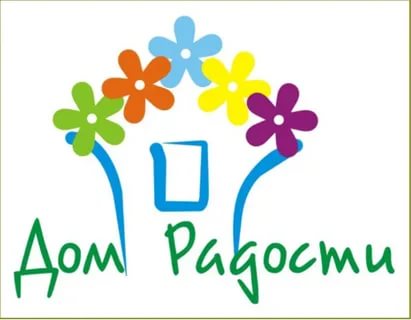 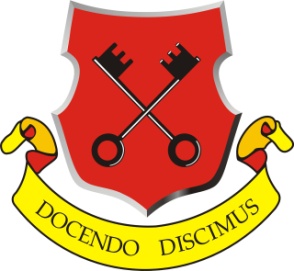 Мы будем рады видеть вас!В Доме Радостивашим детям понравится!                                                                           Сайт  детского сада : http:www.sadik2-perm.ruЛицензия на осуществление образовательной деятельности№0001339 от 15 сентября 2017 г.ГруппаМероприятиеОтветственный педагогЯсли (2-3 года)9.15-9.20Пальчиковая гимнастика «Здравствуй пальчик»Сиринова Т.И.9.30-9.40Развитие речи : « Моя дружная семья»Сиринова Т.И.16.00-16.10 Конструирование:«Заюшкина избушка»Григорук С.А.Младшая группа (3-4 года)8.45-8.50Опробование «Помидор»Астратова О.А.9.10-9.25Музыкальное занятиеПермякова Е.И.9.35-9.50Аппликация «Сказочный лес»Астратова О.А10.10-10.20Минутка тишины «Синичкин календарь»Астратова О.А10.40-10.55Физкультура на улицеОдинаева Н.В.16.00-16.30Вечер настольно-печатных игр «Познаю окружающий мир»Астратова О.АСредняя  группа (4-5 лет)8.45-8.50Опробование «Чёрный хлеб»Асанова М.Б.10.35-10.55Музыкальное занятиеПермякова Е.И.11.30-11.50Физкультура на улицеОдинаева Н.В.15.30-15.50Ознакомление с окружающим миром «Секреты дружбы»Клементьева Н.П.Старшая группа (5-6 лет)8.00-8.10ЗарядкаСараева Е.В.8.20-8.30Дежурство   «Накрывание на стол к завтраку»Сараева Е.В.8.35-8.40Работа с календарём природыСараева Е.В.8.45-9.50Опробование «Печенье»Сараева Е.В.9.30-9.55Изобразительная деятельность «Народные промыслы»Сараева Е.В.10.05-10.30Музыкальное занятиеПермякова Е.И11.00-11.25Физкультура на улицеОдинаева Н.В.16.00-16.30Турнир по  настольно- печатным играм «Умники и умницы»Петренко Е.В.Подготовительная группа (6-7 лет)8.00-8.10ЗарядкаАртемьева Н.А.8.25-8.35Дежурство«Накрывание на стол к завтраку»Артемьева Н.А.8.40-8.45Работа с календарём природыАртемьева Н.А.8.50.-8.55Опробование «Ржаные сухарики»Артемьева Н.А.9.30-10.00Музыкальное занятиеПермякова Е.И10.15-10.45Изобразительная деятельность «Космические дали»Артемьева Н.А.11.55-12.25Физкультура на улицеОдинаева Н.В.16.30-17.00Родительский клуб «Вечер детской песни»Пермякова Е.И